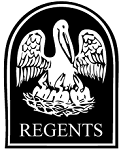 STATEWIDE ARTICULATION AND TRANSFER COUNCILand GENERAL EDUCATION COMMITTEECommissioner’s Conference Room ● Claiborne Bldg, 6th Fl ● Baton Rouge, LAWednesday, 15 June  2017 ● 11:00 pm– Minutes – Approval of Minutes. The SATC/GE Committees unanimously voted to approve the minutes of the December 1, 2016 meeting.Louisiana Transfer Degree – Concentration Templates. Tim Stamm presented a draft of the ASLT template with a concentration in mathematics. Karen Denby asked that the draft template be circulated to each institution’s math faculty for feedback and suggestions to be submitted at the next meeting. She also invited SATC members/and their campuses to submit ideas/suggestions to develop more draft templates for the group to consider.  General Education Requirements. Matt Lee presented an argument for “Re-visiting General Education in Louisiana.” He noted that LSU’s GE faculty committee sees value in revising the GE requirements, with the goal of increasing flexibility in both number of hours and the GE content distribution, depending on the major: providing institutions with more flexibility in the GE curriculum could result in more opportunities for students to expand study in their major, decrease time-to-degree, increase the quality of student learning, and provide opportunities for campuses to offer innovative curricular tracks. He reminded the group that although BoR policy mandates 39 hours of GenEd for most baccalaureates, SACSCOC only requires a minimum of 30 hours of General Education coursework. Mary Ann Coleman observed that this discussion was timely – particularly in light of the recent legislative focus on TOPS and timely completion. She agreed that introducing flexibility in the GE curriculum could decrease time-to-degree and could result in savings for the State.    General Education on the Statewide Master Course Articulation Matrix. Karen Denby revisited the question of a Statewide Core of General Education courses to assist in student planning for transfer and articulation purposes. She shared a draft of the courses that BoR staff suggested as Common GE on the Master Course Articulation Matrix and asked that the group to circulate it to key faculty for feedback to have to the next meeting.Dual Enrollment Quality Guidelines (DE-Q). Karen Denby presented a draft of a statewide Dual Enrollment Policy. She informed the Committee that while this draft contained many of the policy components that were in the guidelines previously developed by SATC, it also included separate minimum requirements for academic courses and technical courses. The group was asked to review the policy and make suggested changes by June 23, 2017, so that it might be circulated to the Statewide Chief Academic Officers for consideration and feedback.Other Business. The next meeting is scheduled to be held at 11AM on Thursday, July 27, 2017 at 11:00am, with additional meetings to be scheduled in September and November. Chair Lee closed the meeting at 12:43pm.SATC: Matthew Lee (Chair)/LSU; Lisa French/LDE; Rene Cintron/LCTCS; Jeannine Kahn/ULS; Mary Ann Coleman/LAICU [Absent:  Luria Young/SUS]GE:  Lesa Taylor-Dupree /BPCC (Phone);Tim Stamm/Delgado; Galen Turner (Chair)/LaTech (Phone); Bobbie Hatfield/LSUA; Jeffrey Temple/SLU; Camacia Smith-Ross/SUBR. [Absent: Kevin Cope/LSU; Lisa Mims-Devezin/SUNO]Board of Regents Staff: Karen Denby; Claire NorrisHandouts: ASLT Template (Proposed - Math); GenEd Presentation (LSU); Statewide Master Course Articulation Matrix (w/ GenEd courses highlighted); Draft DE Policy (provided via email).